CCNR-ZKR/ADN/WP.15/AC.2/33/INF.13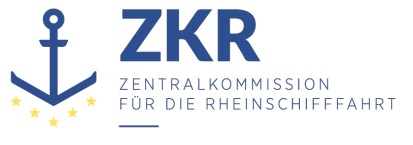 9. August 2018Or. ENGLISCH UND FRANZÖSISCHGEMEINSAME EXPERTENTAGUNG FÜR DIE DEMÜBEREINKOMMEN ÜBER DIE INTERNATIONALE BEFÖRDERUNGVON GEFÄHRLICHEN GÜTERN AUF BINNENWASSERSTRASSENBEIGEFÜGTE VERORDNUNG (ADN)(SICHERHEITSAUSSCHUSS)(33. Tagung, Genf, 27. bis 31.August 2018)Punkt 4 a) zur vorläufigen TagesordnungVorschläge für Änderungen der dem ADN beigefügten Verordnung: Arbeiten der Gemeinsamen RID/ADR/ADN-Tagung		Zusätzliche Korrekturen zu ECE/ADN/45 und Berichtigungen zu der dem ADN beigefügten VerordnungAnmerkung des UNECE-SekretariatsKorrekturen zu ECE/ADN/45	1.	Kapitel 2.1, 2.1.3.5.5	[Die Änderung in der französischen und englischen Fassung hat keine Auswirkungen auf den deutschen Text.]		2.	Kapitel 3.2, 3.2.3.1, Bemerkung 44	[Die Änderung in der französischen Fassung hat keine Auswirkungen auf den deutschen Text.]	3.	Kapitel 3.2, Tabelle C, Änderung zu UN-Nrn. 1578, 1663, 2078, 2205, 2259, 2280 und 3446Den Text ändern in:	3.2.3.2	Für folgende Einträge erhält die Spalte (16) folgenden Wortlaut: „II B (II B314))“:UN 1578 (erste Eintragung)	CHLORNITROBENZENE, FEST, GESCHMOLZENUN 1663 (erste Eintragung)	NITROPHENOLEUN 2078 (erste Eintragung)	TOLUENDIISOCYANAT (und isomere Gemische) (2,4-TOLUENDIISOCYANAT)UN 2205	ADIPONITRIL UN 2259	TRIETHYLENTETRAMINUN 2280 (erste Eintragung)	HEXAMETHYLENDIAMIN, FEST, GESCHMOLZEN UN 3446 (erste Eintragung)	NITROTOLUENE, FEST, GESCHMOLZEN	4.	Kapitel 3.2, Tabelle C, neue Eintragung, UN-Nr. 1148, Spalte (15)T1 ändern in T1 12)	5.	Kapitel 3.2, Tabelle C, neue Eintragung, UN-Nrn. 2920, 3272 (erste Eintragung), Spalte (15)T2 ändern in T2 12)	6.	Kapitel 3.2, Tabelle C, neue Eintragung, UN-Nr. 3272, Spalte (2)	[Die Änderung in der französischen Fassung hat keine Auswirkungen auf den deutschen Text.]	7.	Kapitel 3.2, 3.2.4.3, ADen Text ändern in:3.2.4.3, A. Spalten (6), (7) und (8): „Öffnungsdruck Hochgeschwindigkeitsventil“ ändern in: „Öffnungsdruck Überdruck-/Hochgeschwindigkeitsventil“ (zehnmal).3.2.4.3, A. Spalten (6), (7) und (8) Punkt 4: „Öffnungsdruck Hochgeschwindigkeitsventil/Überdruckventil“ ändern in: „Öffnungsdruck Überdruck-/Hochgeschwindigkeitsventil“.3.2.4.3, A. Spalten (6), (7) und (8) Punkt 9: „Öffnungsdruck des Hochgeschwindigkeitsventils“ ändern in: „Öffnungsdruck Überdruck-/Hochgeschwindigkeitsventil“.	8.	Kapitel 8.2, 8.2.2.3.3.2	[Die Änderung in der französischen Fassung hat keine Auswirkungen auf den deutschen Text.]Berichtigungen zu der dem ADN beigefügten Verordnung	1.	Kapitel 5.4, 5.4.1.1.3	[Die Änderung in der französischen Fassung hat keine Auswirkungen auf den deutschen Text.]***